  苗栗縣蟠桃國小辦理109年度下半年防災演練成果照片辦理時間:109年09月21日9時21分辦理地點:蟠桃國小辦理人數:824成果照片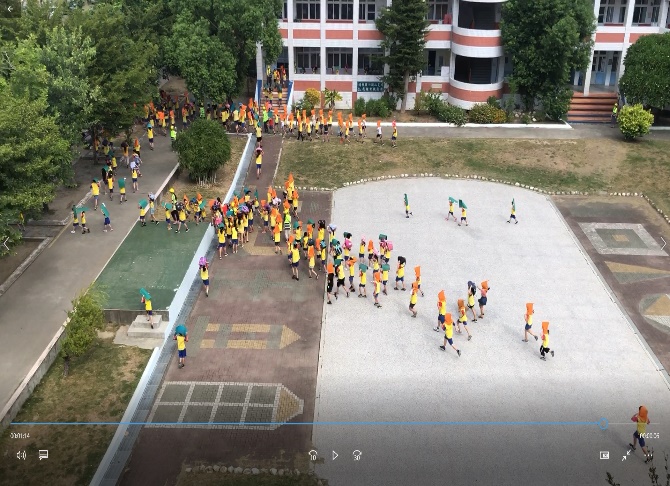 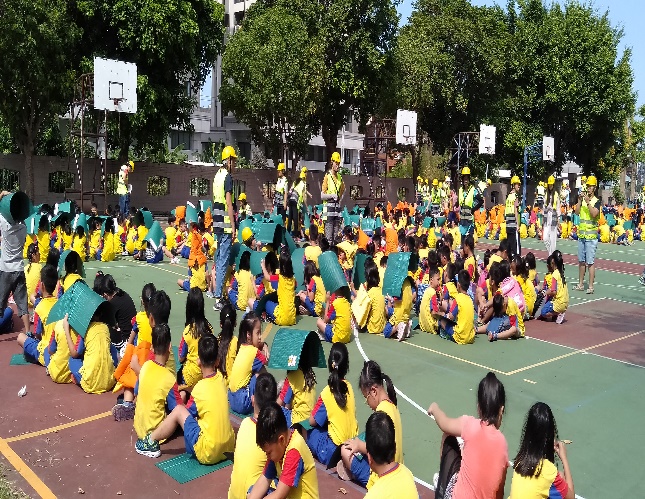 依疏散路線往室外避難場所集合進行人員統計回報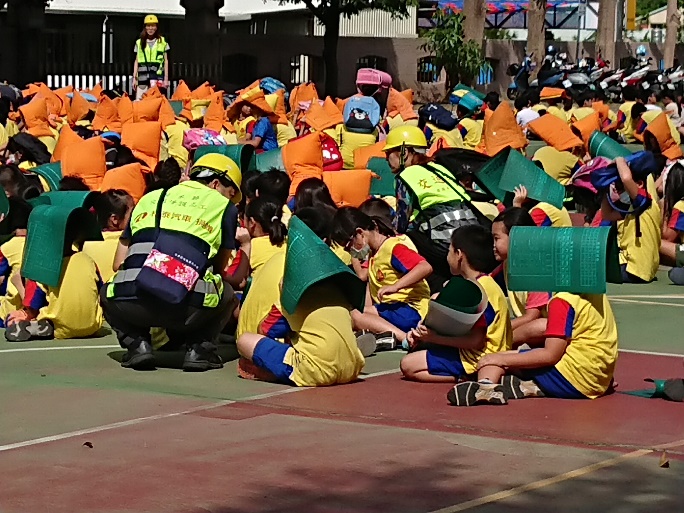 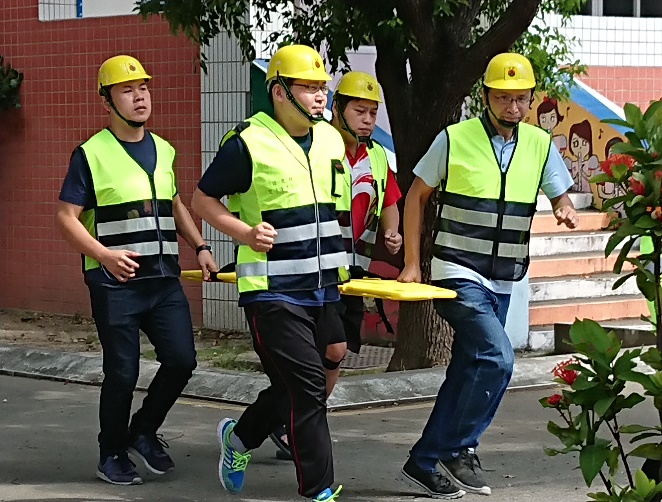 導師進行學生安撫搶救組進行學生受傷搶救